Зарегистрированы изменения в уставУправлением Министерства юстиции Российской Федерации по Ханты-Мансийскому автономному округу – Югре 29 ноября 2023 года. Государственный регистрационный номер ru 865093022023002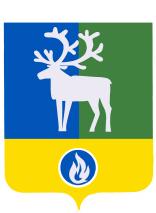 СЕЛЬСКОЕ ПОСЕЛЕНИЕ ВЕРХНЕКАЗЫМСКИЙБЕЛОЯРСКИЙ РАЙОНХАНТЫ-МАНСИЙСКИЙ АВТОНОМНЫЙ ОКРУГ – ЮГРАСОВЕТ ДЕПУТАТОВСЕЛЬСКОГО ПОСЕЛЕНИЯ ВЕРХНЕКАЗЫМСКИЙРЕШЕНИЕот 9 ноября 2023 года                                             	                                                              № 17О внесении изменений в устав сельского поселения ВерхнеказымскийРассмотрев изменения в устав сельского поселения Верхнеказымский, Совет депутатов сельского поселения Верхнеказымский р е ш и л:1. Принять прилагаемые изменения в устав сельского поселения Верхнеказымский.2. Направить настоящее решение в Управление Министерства юстиции Российской Федерации по Ханты-Мансийскому автономному округу – Югре для государственной регистрации.3. Опубликовать настоящее решение в бюллетене «Официальный вестник сельского поселения Верхнеказымский» в течение семи дней со дня поступления из Управления Министерства юстиции Российской Федерации по Ханты-Мансийскому автономному округу – Югре уведомления о включении сведений об уставе муниципального образования, муниципальном правовом акте о внесении изменений в устав муниципального образования в государственный реестр уставов муниципальных образований субъекта Российской Федерации.  4. Настоящее решение вступает в силу после его официального опубликования, за исключением пункта 1 изменений в устав сельского поселения Верхнеказымский, вступающего в силу с 1 сентября 2024 года.Исполняющий обязанности главысельского поселения Верхнеказымский                                                               Н.В.АндрееваПРИЛОЖЕНИЕк решению Совета депутатов                                   сельского поселения Верхнеказымскийот 9 ноября 2023 года № 17И З М Е Н Е Н И Яв устав сельского поселения Верхнеказымский     В подпункте 26 пункта 1 статьи 3 «Вопросы местного значения поселения» слова «создание, развитие и обеспечение охраны лечебно-оздоровительных местностей и курортов местного значения на территории поселения, а также» исключить.                       Статью 18 «Депутат Совета поселения» дополнить пунктом 6 следующего содержания:«6. Депутат Совета поселения освобождается от ответственности за несоблюдение ограничений и запретов, требований о предотвращении или об урегулировании конфликта интересов и неисполнение обязанностей, установленных  Федеральным законом «Об общих принципах организации местного самоуправления в Российской Федерации» и другими федеральными законами в целях противодействия коррупции, в случае, если несоблюдение таких ограничений, запретов и требований, а также неисполнение таких обязанностей признается следствием не зависящих от указанных лиц обстоятельств в порядке, предусмотренном частями 3 - 6 статьи 13 Федерального закона от 25 декабря 2008 года № 273-ФЗ «О противодействии коррупции».».Пункт 1 статьи 20 «Досрочное прекращение полномочий депутата Совета поселения» дополнить подпунктами 10.1, 10.2 следующего содержания:«10.1)  несоблюдения ограничений, установленных Федеральным законом «Об общих принципах организации местного самоуправления в Российской Федерации»;10.2)  отсутствия депутата без уважительных причин на всех заседаниях Совета поселения в течение шести месяцев подряд;».В абзаце втором пункта 4 статьи 21 «Глава муниципального образования» слова «15 дней после принятия избирательной комиссией решения о результатах выборов» заменить словами «чем на пятнадцатый день после опубликования результатов выборов в средствах массовой информации избирательной комиссией, организующей подготовку и проведение выборов».Статью 22 «Полномочия главы поселения» дополнить пунктом 5 следующего содержания: «5. Глава поселения освобождается от ответственности за несоблюдение ограничений и запретов, требований о предотвращении или об урегулировании конфликта интересов и неисполнение обязанностей, установленных  Федеральным законом «Об общих принципах организации местного самоуправления в Российской Федерации» и другими федеральными законами в целях противодействия коррупции, в случае, если несоблюдение таких ограничений, запретов и требований, а также неисполнение таких обязанностей признается следствием не зависящих от него обстоятельств в порядке, предусмотренном частями 3 - 6 статьи 13 Федерального закона от 25 декабря 2008 года №273-ФЗ «О противодействии коррупции».». В пункте 3 статьи  24 «Досрочное прекращение полномочий главы поселения» слова «постановлением администрации» заменить словами «постановлением главы»._____________